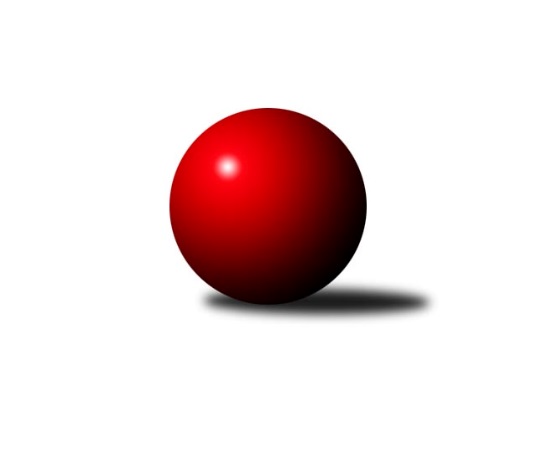 Č.5Ročník 2023/2024	20.5.2024 OP Strakonice a Písek 2023/2024Statistika 5. kolaTabulka družstev:		družstvo	záp	výh	rem	proh	skore	sety	průměr	body	plné	dorážka	chyby	1.	TJ Blatná D	5	4	0	1	29.0 : 11.0 	(40.5 : 19.5)	2407	8	1708	700	55.6	2.	TJ Fezko Strakonice B	5	2	0	3	19.5 : 20.5 	(30.0 : 30.0)	2331	4	1654	677	70	3.	TJ Sokol Písek B	5	2	0	3	18.0 : 22.0 	(26.0 : 34.0)	2301	4	1656	645	62.2	4.	TJ Fezko Strakonice C	5	2	0	3	13.5 : 26.5 	(23.5 : 36.5)	2229	4	1584	645	74.2Tabulka doma:		družstvo	záp	výh	rem	proh	skore	sety	průměr	body	maximum	minimum	1.	TJ Blatná D	3	3	0	0	22.0 : 2.0 	(29.5 : 6.5)	2584	6	2626	2554	2.	TJ Fezko Strakonice B	2	2	0	0	13.0 : 3.0 	(17.5 : 6.5)	2393	4	2419	2367	3.	TJ Fezko Strakonice C	2	2	0	0	10.5 : 5.5 	(14.0 : 10.0)	2276	4	2323	2229	4.	TJ Sokol Písek B	3	2	0	1	15.0 : 9.0 	(19.0 : 17.0)	2299	4	2317	2269Tabulka venku:		družstvo	záp	výh	rem	proh	skore	sety	průměr	body	maximum	minimum	1.	TJ Blatná D	2	1	0	1	7.0 : 9.0 	(11.0 : 13.0)	2319	2	2319	2319	2.	TJ Sokol Písek B	2	0	0	2	3.0 : 13.0 	(7.0 : 17.0)	2302	0	2378	2226	3.	TJ Fezko Strakonice B	3	0	0	3	6.5 : 17.5 	(12.5 : 23.5)	2305	0	2524	2116	4.	TJ Fezko Strakonice C	3	0	0	3	3.0 : 21.0 	(9.5 : 26.5)	2204	0	2304	2147Tabulka podzimní části:		družstvo	záp	výh	rem	proh	skore	sety	průměr	body	doma	venku	1.	TJ Blatná D	5	4	0	1	29.0 : 11.0 	(40.5 : 19.5)	2407	8 	3 	0 	0 	1 	0 	1	2.	TJ Fezko Strakonice B	5	2	0	3	19.5 : 20.5 	(30.0 : 30.0)	2331	4 	2 	0 	0 	0 	0 	3	3.	TJ Sokol Písek B	5	2	0	3	18.0 : 22.0 	(26.0 : 34.0)	2301	4 	2 	0 	1 	0 	0 	2	4.	TJ Fezko Strakonice C	5	2	0	3	13.5 : 26.5 	(23.5 : 36.5)	2229	4 	2 	0 	0 	0 	0 	3Tabulka jarní části:		družstvo	záp	výh	rem	proh	skore	sety	průměr	body	doma	venku	1.	TJ Fezko Strakonice C	0	0	0	0	0.0 : 0.0 	(0.0 : 0.0)	0	0 	0 	0 	0 	0 	0 	0 	2.	TJ Sokol Písek B	0	0	0	0	0.0 : 0.0 	(0.0 : 0.0)	0	0 	0 	0 	0 	0 	0 	0 	3.	TJ Fezko Strakonice B	0	0	0	0	0.0 : 0.0 	(0.0 : 0.0)	0	0 	0 	0 	0 	0 	0 	0 	4.	TJ Blatná D	0	0	0	0	0.0 : 0.0 	(0.0 : 0.0)	0	0 	0 	0 	0 	0 	0 	0 Zisk bodů pro družstvo:		jméno hráče	družstvo	body	zápasy	v %	dílčí body	sety	v %	1.	Adriana Němcová 	TJ Fezko Strakonice B 	4	/	4	(100%)	7	/	8	(88%)	2.	Karel Koubek 	TJ Blatná D 	4	/	4	(100%)	7	/	8	(88%)	3.	Jaroslav Pýcha 	TJ Blatná D 	4	/	4	(100%)	6	/	8	(75%)	4.	Pavel Sitter 	TJ Sokol Písek B 	4	/	5	(80%)	8	/	10	(80%)	5.	Jiří Linhart 	TJ Fezko Strakonice B 	4	/	5	(80%)	6	/	10	(60%)	6.	Jakub Kareš 	TJ Fezko Strakonice C 	3	/	4	(75%)	6.5	/	8	(81%)	7.	Luboš Skuhravý 	TJ Blatná D 	3	/	4	(75%)	5.5	/	8	(69%)	8.	Marie Lukešová 	TJ Sokol Písek B 	3	/	4	(75%)	5	/	8	(63%)	9.	Jaroslav Holfeld 	TJ Fezko Strakonice C 	3	/	4	(75%)	5	/	8	(63%)	10.	Iva Švejcarová 	TJ Sokol Písek B 	3	/	4	(75%)	4	/	8	(50%)	11.	Radek Cheníček 	TJ Blatná D 	3	/	5	(60%)	6	/	10	(60%)	12.	Martin Sládek 	TJ Fezko Strakonice B 	2.5	/	5	(50%)	4.5	/	10	(45%)	13.	Petra Prýmasová 	TJ Blatná D 	2	/	2	(100%)	4	/	4	(100%)	14.	Miroslav Procházka 	TJ Sokol Písek B 	2	/	2	(100%)	4	/	4	(100%)	15.	Ondřej Skolek 	TJ Blatná D 	2	/	3	(67%)	4	/	6	(67%)	16.	Eva Konzalová 	TJ Fezko Strakonice B 	2	/	4	(50%)	4	/	8	(50%)	17.	Jaroslav Petráň 	TJ Fezko Strakonice C 	1.5	/	4	(38%)	3	/	8	(38%)	18.	Josef Navrátil 	TJ Blatná D 	1	/	1	(100%)	2	/	2	(100%)	19.	Václav Poklop 	TJ Fezko Strakonice B 	1	/	1	(100%)	2	/	2	(100%)	20.	Bohuslava Říhová 	TJ Blatná D 	1	/	1	(100%)	2	/	2	(100%)	21.	Tomáš Brückler 	TJ Sokol Písek B 	1	/	2	(50%)	2	/	4	(50%)	22.	Miroslav Loukota 	TJ Blatná D 	1	/	3	(33%)	3	/	6	(50%)	23.	Martina Bendasová 	TJ Sokol Písek B 	1	/	3	(33%)	2	/	6	(33%)	24.	Milada Pirožeková 	TJ Fezko Strakonice B 	1	/	3	(33%)	2	/	6	(33%)	25.	Miroslav Kocour 	TJ Fezko Strakonice C 	1	/	4	(25%)	3	/	8	(38%)	26.	Karel Palán 	TJ Fezko Strakonice C 	1	/	4	(25%)	2	/	8	(25%)	27.	Roman Král 	TJ Sokol Písek B 	0	/	1	(0%)	0	/	2	(0%)	28.	Marek Sitter 	TJ Blatná D 	0	/	1	(0%)	0	/	2	(0%)	29.	Zlatuše Hofmanová 	TJ Sokol Písek B 	0	/	2	(0%)	1	/	4	(25%)	30.	Libor Hejpetr 	TJ Fezko Strakonice B 	0	/	3	(0%)	2	/	6	(33%)	31.	Olga Procházková 	TJ Sokol Písek B 	0	/	3	(0%)	0	/	6	(0%)	32.	Vladimír Falc 	TJ Fezko Strakonice C 	0	/	4	(0%)	2	/	8	(25%)	33.	Miroslav Trobl 	TJ Fezko Strakonice B 	0	/	4	(0%)	1.5	/	8	(19%)	34.	Jiří Richter 	TJ Sokol Písek B 	0	/	4	(0%)	0	/	8	(0%)	35.	Jiří Maťátko 	TJ Fezko Strakonice C 	0	/	5	(0%)	1	/	10	(10%)Průměry na kuželnách:		kuželna	průměr	plné	dorážka	chyby	výkon na hráče	1.	TJ Blatná, 1-4	2493	1743	749	59.2	(415.5)	2.	TJ Fezko Strakonice, 1-4	2289	1638	651	73.9	(381.6)	3.	TJ Sokol Písek, 1-2	2246	1600	645	60.7	(374.4)Nejlepší výkony na kuželnách:TJ Blatná, 1-4TJ Blatná D	2626	1. kolo	Karel Koubek 	TJ Blatná D	475	1. koloTJ Blatná D	2573	5. kolo	Luboš Skuhravý 	TJ Blatná D	465	3. koloTJ Blatná D	2554	3. kolo	Karel Koubek 	TJ Blatná D	461	3. koloTJ Fezko Strakonice B	2524	5. kolo	Radek Cheníček 	TJ Blatná D	450	5. koloTJ Sokol Písek B	2378	1. kolo	Adriana Němcová 	TJ Fezko Strakonice B	449	5. koloTJ Fezko Strakonice C	2304	3. kolo	Miroslav Trobl 	TJ Fezko Strakonice B	445	5. kolo		. kolo	Karel Koubek 	TJ Blatná D	439	5. kolo		. kolo	Josef Navrátil 	TJ Blatná D	437	1. kolo		. kolo	Radek Cheníček 	TJ Blatná D	435	1. kolo		. kolo	Tomáš Brückler 	TJ Sokol Písek B	435	1. koloTJ Fezko Strakonice, 1-4TJ Fezko Strakonice B	2419	1. kolo	Adriana Němcová 	TJ Fezko Strakonice B	439	1. koloTJ Fezko Strakonice B	2367	2. kolo	Karel Koubek 	TJ Blatná D	433	2. koloTJ Fezko Strakonice C	2323	4. kolo	Václav Poklop 	TJ Fezko Strakonice B	428	1. koloTJ Blatná D	2319	2. kolo	Jakub Kareš 	TJ Fezko Strakonice C	420	4. koloTJ Fezko Strakonice B	2276	4. kolo	Luboš Skuhravý 	TJ Blatná D	419	2. koloTJ Fezko Strakonice C	2229	2. kolo	Libor Hejpetr 	TJ Fezko Strakonice B	417	2. koloTJ Sokol Písek B	2226	2. kolo	Eva Konzalová 	TJ Fezko Strakonice B	416	2. koloTJ Fezko Strakonice C	2160	1. kolo	Karel Palán 	TJ Fezko Strakonice C	412	2. kolo		. kolo	Radek Cheníček 	TJ Blatná D	409	2. kolo		. kolo	Václav Kalous 	TJ Fezko Strakonice B	409	4. koloTJ Sokol Písek, 1-2TJ Blatná D	2319	4. kolo	Marie Lukešová 	TJ Sokol Písek B	432	4. koloTJ Sokol Písek B	2317	3. kolo	Jaroslav Pýcha 	TJ Blatná D	422	4. koloTJ Sokol Písek B	2311	4. kolo	Pavel Sitter 	TJ Sokol Písek B	417	5. koloTJ Sokol Písek B	2269	5. kolo	Iva Švejcarová 	TJ Sokol Písek B	414	3. koloTJ Fezko Strakonice C	2147	5. kolo	Radek Cheníček 	TJ Blatná D	411	4. koloTJ Fezko Strakonice B	2116	3. kolo	Jakub Kareš 	TJ Fezko Strakonice C	406	5. kolo		. kolo	Adriana Němcová 	TJ Fezko Strakonice B	405	3. kolo		. kolo	Marie Lukešová 	TJ Sokol Písek B	402	5. kolo		. kolo	Pavel Sitter 	TJ Sokol Písek B	401	3. kolo		. kolo	Iva Švejcarová 	TJ Sokol Písek B	400	4. koloČetnost výsledků:	8.0 : 0.0	2x	7.0 : 1.0	1x	6.0 : 2.0	4x	5.5 : 2.5	1x	5.0 : 3.0	1x	3.0 : 5.0	1x